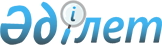 Об утверждении Типового положения об экспертной комиссии по временному вывозу культурных ценностейПриказ Министра культуры и информации Республики Казахстан от 20 июня 2013 года № 135. Зарегистрирован в Министерстве юстиции Республики Казахстан 25 июля 2013 года № 8575

      В соответствии с подпунктом 23) статьи 7 Закона Республики Казахстан от 15 декабря 2006 года «О культуре» ПРИКАЗЫВАЮ:



      1. Утвердить прилагаемое Типовое положение об экспертной комиссии по временному вывозу культурных ценностей.



      2. Комитету по культуре Министерства культуры и информации Республики Казахстан обеспечить:



      1) государственную регистрацию настоящего приказа в Министерстве юстиции Республики Казахстан; 



      2) в установленном порядке официальное опубликование настоящего приказа; 



      3) размещение настоящего приказа на интернет-ресурсе Министерства культуры и информации Республики Казахстан; 



      4) доведение настоящего приказа до сведения местных исполнительных органов областей, города республиканского значения и столицы. 



      3. Настоящий приказ вводится в действие со дня его первого

официального опубликования.      Министр                                    М. Кул-Мухаммед

Утверждено           

приказом Министра культуры и 

информации Республики Казахстан

от 20 июня 2013 года № 135   

Типовое положение

об экспертной комиссии по временному вывозу культурных

ценностей

      1. Настоящее Типовое положение об экспертной комиссии по временному вывозу культурных ценностей разработано в соответствии с подпунктом 23) статьи 7 Закона Республики Казахстан от 15 декабря 2006 года «О культуре» (далее - Типовое положение) и определяет статус и полномочия экспертной комиссии.



      2. В соответствии с подпунктом 6) статьи 8 Закона Республики Казахстан от 15 декабря 2006 года «О культуре» местные исполнительные органы области, города республиканского значения и столицы (далее - местный исполнительный орган) создают экспертную комиссию по временному вывозу культурных ценностей (далее - экспертная комиссия) и утверждают положение о ней.

      В состав экспертной комиссии должны входить ученые и высококвалифицированные специалисты в областях: археологии и палеонтологии, этнографии, народно-прикладного искусства, филателии, нумизматики, геральдики, музыкальных инструментов, книжного и печатного дела (рукописей), изобразительного искусства.

      Положение об экспертной комиссии по временному вывозу культурных ценностей (далее - положение) разрабатывается на основании настоящего Типового положения.



      3. В Положении определяются:

      1) основные задачи экспертной комиссии по определению культурных ценностей, подлинности и состояния предметов, вывозимых за пределы Республики Казахстан и возвращенных после временного вывоза в Республику Казахстан. 

      2) функции экспертной комиссии по проведению экспертизы предметов, заявленных к временному вывозу за пределы Республики Казахстан и возвращенных после временного вывоза в Республику Казахстан. 

      3) статус и полномочия экспертной комиссии. 



      4. В Положении указывается организация деятельности экспертной комиссии с указанием методов, сроков и результата экспертизы.



      5. В Положении следует предусмотреть форму экспертного заключения согласно приложению к настоящему Типовому положению. 



      6. Экспертная комиссия в своей деятельности должна руководствоваться Конституцией, законодательством в области культуры и настоящим Типовым положением. 



      7. В Положении могут быть указаны дополнительные сведения, касающиеся деятельности экспертной комиссии.

Приложение             

к Типовому положению        

об экспертной комиссии по временному

вывозу культурных ценностей    Форма                                                  Экспертная комиссия

                            по временному вывозу культурных ценностей_____________________________________________________________________

(местного исполнительного органа областей, города республиканского

                            значения, столицы)                                 ЭКСПЕРТНОЕ ЗАКЛЮЧЕНИЕ                                 _____________________

                                 (первичное/ повторное)                                                         № город ________________                      «____» ___________20___г.1. Заявитель ________________________________________________________

                   (Ф.И.О. либо наименование юридического лица)

2. Данные заявителя: ________________________________________________

             (гражданство, номер паспорта или удостоверения личности,

_____________________________________________________________________

          дата его выдачи или реквизиты юридического лица)

_____________________________________________________________________

3. Деятельность заявителя: __________________________________________

4. Цель временного вывоза ___________________________________________

5. Представлено на экспертизу _______________________________________

                             (название предмета, количество прописью)

6. Описание предмета ________________________________________________

                       (подлинник, автор, место и время создания,

_____________________________________________________________________

      материал и техника исполнения, размер, вес, сохранность)

Заключение:__________________________________________________________

_____________________________________________________________________

            (имеет либо не имеет культурную ценность)

_____________________________________________________________________

           рекомендация о возможности временного вывоза)      Председатель                           Члены комиссии:

Экспертной комиссии                     _____________________(Ф.И.О.)

_____________________(Ф.И.О.)           _____________________(Ф.И.О.)

_____________________(Ф.И.О.)           _____________________(Ф.И.О.)
					© 2012. РГП на ПХВ «Институт законодательства и правовой информации Республики Казахстан» Министерства юстиции Республики Казахстан
				